Утверждаю 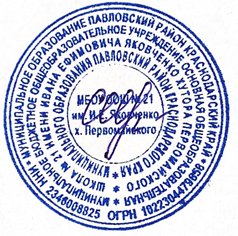 И.о. директора МБОУ ООШ №21им. И.Е Яковченко ___________ Спитницкая И.П.«__1__» сентября 2023 г.График Работы педагогов дополнительного образованияМБОУ ООШ №21 общекультурной направленности на 2023-2024 учебный год№Ф.И.О. педагога Название кружка, секцииКлассыНагрузка в неделю День проведенияВремя проведения1Сёмка А.С.Театр1-41Понедельник13.30-14.301Сёмка А.С. Театр5-91Понедельник14.20-15.20